VIII РЕГИОНАЛЬНЫЙ ЧЕМПИОНАТ «АБИЛИМПИКС»:КОНКУРСНОЕ ЗАДАНИЕпо компетенции Мастер ОЦИ(студенты/специалисты/школьники)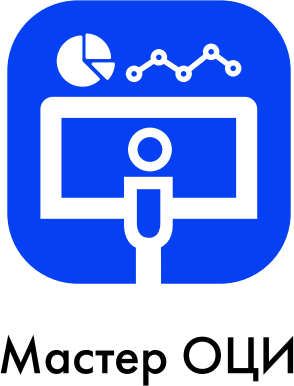 2024Описание компетенции.Актуальность компетенции.Быстрые темпы глобализации за последнее десятилетие были в значительной степени обусловлены разработками в области информационных и коммуникационных технологий	(ICT).	IT-специалисты	пользуются	все	большим	спросом	во	многих направлениях. Эти специалисты не простые пользователи Microsoft Office, графических редакторов (растровых и векторных), обработки мультимедийной информации, они продвинутые пользователи, которые обладают познаниями во всех приложениях в целом. Их навыки могут быть использованы во многих сферах жизни, отраслях, культурах, языках. Существуют тысячи компаний, которые, несомненно, нуждаются в улучшении обучения использования этих офисных приложений, и они часто выигрывают от того, чтосоздают индивидуальные решения, которые разрабатываются специально для них.Профессии, по которым участники смогут трудоустроиться после освоения данной компетенцииCall-центрыпромышленные организации и предприятияархивы, офисы компаний, а также абсолютно все учреждения, нуждающиеся в операторе данных.Ссылка на образовательный и/или профессиональный стандарт. (конкретные стандарты)1.3. Требования к квалификации.Конкурсное задание.Краткое описание задания.Школьники: в ходе выполнения конкурсного задания необходимо:создать изображение в графическом редакторе для использования его в текстовом редакторе;создать комплексный документ в текстовом редакторе;создать и обработать электронную таблицу;создать мультимедийную презентацию.Студенты: в ходе выполнения конкурсного задания необходимо:создать комплексный документ, используя приложения, входящие в состав офисных программ;используя растровую и векторную графику, создать изображения для использования их в комплексном документе;создать и обработать электронную таблицу;создать презентационный тематический видеоролик (монтажный лист для видеоролика выдаётся участнику).Специалисты: в ходе выполнения конкурсного задания необходимо:используя растровую и векторную графику, создать изображения для использования их в комплексном документе;создать и обработать базу данных;создать комплексный документ, используя приложения, входящие в состав офисных программ;создать презентационный тематический видеоролик (монтажный лист для видеоролика выдаётся участнику).Структура и подробное описание конкурсного задания.Последовательность выполнения задания.При выполнении задания конкурсант должен продемонстрировать навыки работы с пакетом офисных программ, графическими и видео редакторами. Задание должно быть сформулировано таким образом, чтобы конкурсант четко понимал, что ему необходимо предоставить в результате. Формулировка конкурсного задания предполагает разбиение его участником на подзадачи, которые решаются на соответствующих этапах конкурса.Вся документация конкурса и программное обеспечение предоставляются на русском языке.ТЕМАТИЧЕСКОЕ ЗАДАНИЕИсходные данные находятся в папке «Исходный материал» на Рабочем столе.Создание и обработка графической информации.Используя возможности растрового графического редактора необходимо разработать дизайн и создать шаблон пригласительного билета на мероприятие Всероссийского семейного фестиваля «Моя семья-2024». Творческие решения в задании приветствуются. Исходные данные находятся в папке Исходные материалы/Модуль 1Установить размер рабочего Фона: ширина - 30 см, высота – 15 см. Цвет #b50dca. Разрешение – 100 пикселей/см. (Цвет Фона менять ЗАПРЕЩЕНО)Создать фон для шаблона пригласительного билета, самостоятельно создав узор для заливки.создать рамку пригласительного билета. Под будущий текст пригласительного билета использовать прямоугольник с закругленными углами. Размер, цвет фигуры и контура выбрать самостоятельно. Цвет контура должен отличаться от цвета фигуры.Добавить на пригласительный билет любые 4 изображения из предложенных, предварительно убрать фон с изображений, разместив их, ориентируясь на заданный шаблон. Добавить надпись 1 «ПРИГЛАШЕНИЕ»,  надпись 2 «Всероссийский фестиваль «Моя семья-2024» Элементы шаблона приглашения должны быть расположены на отдельных слоях.Сохранить созданный шаблон в двух форматах (собственный формат графического редактора и JPEG) под именем priglashenie в папке Фамилия _Модуль1/.. В формате программы слои объединять запрещено!Обработка числовой информации.Создание и обработка электронных таблиц. Произведение расчетов.Обработать на основе представленной информации электронную таблицу. Исходные данные находятся в папке Исходные материалы/Модуль 2.1. Создать в Книге1 Лист 1 и переименовать его в Итоговая таблица. Итоговая таблица должна начинаться с ячейки А1 и содержать столбцы с названиями:- № пп- Название команды;- Спортивный конкурс;- Творческий конкурс;- Конкурс пап;- Конкурс мам- Общее количество баллов;- Результат.2. В столбцы «№ пп» и «Название команды», «Спортивный конкурс» на листе «Итоговая таблица» скопировать данные из соответствующих столбцов листа «Спортивный конкурс».3. С помощью функции ВПР, заполнить соответствующие столбцы данными о количестве баллов по конкурсам из листов «Творческий конкурс», «Конкурс пап», «Конкурс мам».4. В столбце «Общее количество баллов» произвести расчет с помощью функции для каждого участника.5. В столбце «Результат» с помощью логической функции отразить результат каждого участника: если участник набрал более 90 баллов – золото; от 81 до 90 баллов – серебро; от 71 до 80 баллов – бронза; в остальных случаях ячейка остается пустой (допускается получение нескольких одинаковых результатов).6. Добавить столбец «Премия» справа от столбца «Результат». Произвести расчет премии с помощью логической функции: если «золото» - 10000 рублей, «серебро» - 70% от максимальной премии, «бронза» - 50% от максимальной премии. 7. На листе «Итоговая таблица» добавить таблицу с ячейки В23, отражающую количество завоеванных медалей. Таблица должна содержать следующие строки:- «Всего завоеванных медалей»;- «из них:»;- «золото»;- «серебро»;- «бронза»;8. В таблицу «Всего завоеванных медалей» добавить столбец в котором произвести расчет медалей и сертификатов участников с помощью функции СЧЕТЕСЛИ по столбцу «Медальный зачет».Форматирование таблиц по указанным требованиям:Заголовки столбцов всех таблиц оформить шрифтом Bookman Old Style, 13 пт., полужирный. Расположите их по центру и середине ячеек. Ячейки заголовков столбцов «Итоговой таблицы» (первой таблицы) залейте цветом в модели RGB: R- 89, G- 210, B-28. Таблицу «Всего завоеванных медалей» полностью залейте цветом в модели RGB: R- 245, G- 245, B-65.В названиях столбцов: «Спортивный конкурс, «Творческий конкурс», «Конкурс пап», «Конкурс мам», «Общее количество баллов», «Результат» расположите текст вертикально с переносом текста.Данные в столбце «№ пп» расположите по центру и середине ячеек. Оформите шрифтом Times New Roman, 13 пт. Задайте числовой формат без десятичных знаков для всех числовых данных этого столбца.Данные в столбце «Команда» выровняйте по середине и левому краю ячеек. Оформите шрифтом, Times New Roman, 13 пт. Задайте текстовый формат ячеек для данных этого столбца.Числовые данные в столбцах: «Спортивный конкурс, «Творческий конкурс», «Конкурс пап», «Конкурс мам», «Общее количество баллов», «Результат», «Премия»  расположите по центру и середине ячеек. Оформите шрифтом, Arial, 12 пт. Задайте числовой формат ячеек с одним десятичным знаком для данных этих столбцов. Установите ширину этих столбцов 109 пикселей.Данные в столбце «Результат» расположите по левому краю и середине ячеек. Оформите эти данные шрифтом Times New Roman, 13 пт. К данным примените условное форматирование для выделения различных категорий, используя пользовательские цвета для шрифта и заливки ячейки.Данные в столбце «Премия» оформите шрифтом Times New Roman, 12 пт. Задайте денежный формат с двумя десятичными знаками. Выровнять по правому краю. К данным примените условное форматирование в виде значков для выделения тех ячеек, где имеются значения, кроме «пустых».Заголовок таблицы «Всего завоеванных медалей» расположить с объединением четырех ячеек по строке и расположить по центру и середине ячейки, оформите шрифтом Times New Roman, 12 пт.Текстовые и числовые данные (кроме заголовка) в таблице «Всего завоеванных медалей» оформить шрифтом Arial, 12 пт.Текст «из них:» расположить с объединением двух ячеек по строке по центру и середине ячейки.К текстовым данным: «золото», «серебро», «бронза» применить курсивное начертание. Расположить эти данные по левому краю и середине ячеек. Числовые данные таблицы «Всего завоеванных медалей» расположить по центру и середине ячеек.К двум таблицам добавить внешнее и внутреннее обрамление ячеек сплошной тонкой линией.Установите ширину всех столбцов «Итоговой таблицы» (кроме тех, для которых был задан размер в пункте 4 раздела «форматирование таблиц») так, чтобы все данные были читаемы и без лишнего свободного места.Создание и оформление диаграммы по полученным данным.По результатам таблицы «Всего завоеванных медалей» построить объемную гистограмму. Полученная диаграмма должна иметь название «Количество завоеванных медалей», метки данных, оси, сетку. Цветовое оформление элементов диаграммы должно соответствовать цвету заливки соответствующих ячеек в столбце «Медальный зачёт» с градиентом. Фон диаграммы – сплошной белый. Для названия таблицы применить Times New Roman, 16 пт., полужирное начертание. Диаграмма должна отражать категории и числовые результаты по ним.Сохранить работу под именем itogi в своей папке Фамилия _Модуль2/. Сохранение работы входит в рабочее время выполнения модуля!Создание и обработка базы данных.Создать на основе предоставленной информации комплексные документы, в которых отразятся заданные в задании аспекты.Исходные материалы содержатся в папке Исходные материалы/Модуль2.Создать необходимую базу данных в соответствии с требованиями задания.Сформировать сложные запросы по указанным условиям.Создать форму с требуемыми параметрами оформления.Сформировать отчёт по описанным в задании параметрам.Создание и обработка текстовой информации.Создать на основе предоставленной информации комплексные документы, в Создать на основе предоставленной информации письмо-приглашение (комплексный документ), в которых отразятся заданные в задании аспекты. Исходные данные находятся в папке Исходный материал/Модуль3.Создайте новый документ. Размер листа: ширина - 30 см., высота – 15 см. На странице полей не должно быть. Фоном на документе должно быть изображение, которое выполнено в Модуле 1 (формат изображения jpeg).Подготовьте текстовый документ к рассылке, для этого выполнив слияние с электронной таблицей (лист «Итоговая таблица» модуля 2), предварительно ее подготовив:- обращение в письме «Уважаемые господа» далее фамилия семьи;- обеспечить рассылку только тем участникам, которые получили в медальном зачете «золото», «серебро», «бронза» в электронной таблице.В документ внести информацию о месте и времени проведения мероприятия (исходные материалы). Текст оформите шрифтом с засечками, полужирный, 24 пт. Расположение и цветовое оформление выбрать самостоятельно (не черный, не белый).Сохранить документ в соответствующем формате под именем pismo в папку «Фамилия _Модуль3/». Сохранение работы входит в рабочее время выполнения модуля!.Создание и обработка мультимедийной информации.Используя возможности программы необходимо создать презентацию, в которой будет представлена информация об основных новостях проведенного фестиваля.Создайте новую презентацию в вашей папке Конкурсант_Фамилия/Модуль 4/ и назовите ее proekt.pptx.Создайте слайды с помощью информации из предоставленных ресурсов в файлеТекст для презентации.Основной стиль заголовков отформатировать по параметрам, указанным в задании.Добавить логотип движения Абилимпикс. Обеспечить, чтобы логотип был виден на всех слайдах и не закрывался текстом, без фона. В нижнем колонтитуле добавьте название чемпионата Абилимпикс. В презентации необходимо использовать анимацию при переходе слайдов, изображения, текстовые объекты, WordArt.Для добавления иллюстраций к новостям используйте ресурсы из папки с исходными материалами.Демонстрация презентации должна происходить в автоматическом режиме.Сохраните презентацию в папку Конкурсант_Фамилия/Модуль 4.Монтаж и обработка видеоинформации.В видео редакторе необходимо создать на основе предоставленных участнику и созданных им в предыдущем задании материалов презентационный ролик «2024 – год семьи», в котором отразить основные направления согласно теме. Творческие решения в задании приветствуются.Исходные данные находятся в папке Рабочий стол/Исходный материал/Модуль 4 Смонтировать презентационный видеоролик на заданную тему из нескольких предложенных видеофрагментов, соблюдая следующий хронометраж: каждый фрагмент не более  35 секунд.Между фрагментами вставить иллюстрации, предоставленные в исходных материалах.Для иллюстраций соблюдать заданный хронометраж – 8 секунд.Длительность видеоролика 3 минуты.В видеоролик добавить предложенные тексты. Обработать в соответствии с художественным стилем ролика.При смене текстовой информации, иллюстраций, видеофрагментов использовать переходы, самостоятельно установив продолжительность.Применить к иллюстрациям эффекты.Выбрать и наложить звук согласно теме задания (звуковые файлы располагаются в заданной папке).Выполнить сборку файла. Полученный при сборке файл и файл в формате kdenlive сохранить в папку «Фамилия _Модуль4».30% изменения конкурсного заданияВнесенные 30 % изменения в Конкурсные задания в категории «Студенты» вносятся экспертным сообществом в модуль 3 «Обработка числовой информации». В категории«Специалисты» вносятся экспертным сообществом в модуль 3 «Создание и обработка базы данных». В категории «Школьники» в модуль 1 «Создание мультимедийной информации». Все остальные модули изменениям не подлежат.Дополнение к заданию.Тема конкурсного   задания   «2024 – год семьи»Модуль 3 «Создание и обработка текстового документа» содержит:Разделы меню Рассылки.Форматирование текста.Работа с рисунками.Создание шаблона.Модуль 2 «Обработка числовой информации» содержит:Логические функции (Если, Еслиошибка, Истина, Ложь, Счётесли)Функции Дата и времяФильтры и сортировкаФункции из раздела меню ДанныеКритерии оценки выполнения задания ШКОЛЬНИКИОбработка графической информации.Модуль 1. Создание и обработка графических иллюстрацийОбработка числовой информацииМодуль 2. Обработка числовой информацииСоздание и обработка текстовой информацииМодуль 3. Создание и обработка комплексного документаСоздание мультимедийной презентацииМодуль 4. Создание и обработка мультимедийной презентацииСТУДЕНТЫОбработка графической информации.Модуль 1. Создание и обработка графических иллюстрацийОбработка числовой информацииМодуль 2. Обработка числовой информацииСоздание и обработка текстовой информацииМодуль 3. Создание и обработка комплексного документаМонтаж и обработка видеоинформацииМодуль 4. Создание видеороликаСПЕЦИАЛИСТЫОбработка графической информации.Модуль 1. Создание и обработка графических иллюстрацийСоздание и обработка базы данныхМодуль 2. Создание и обработка базы данныхСоздание и обработка текстовой информацииМодуль 3. Создание и обработка комплексного документаМонтаж и обработка видеоинформацииМодуль 4. Создание видеоролика*Критерии оценок могут быть изменены в зависимости 30% изменений в конкурсное заданиеПеречень используемого оборудования, инструментов и расходных материалов.Лица-участники выполняют задания в одиночку. Каждый выполняющий должен иметь в распоряжении компьютер с установленным программным обеспечением, своё рабочее место (стол, стул, ПК).Школьники/Студенты/СпециалистыСхемы оснащения рабочих мест с учетом основных нозологий.Минимальные требования к оснащению рабочих мест с учетом основных нозологий.*указывается ссылка на сайт с тех. характеристиками, либо наименование и тех. характеристики специализированного оборудования.Графическое изображение рабочих мест с учетом основных нозологий.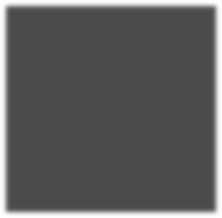 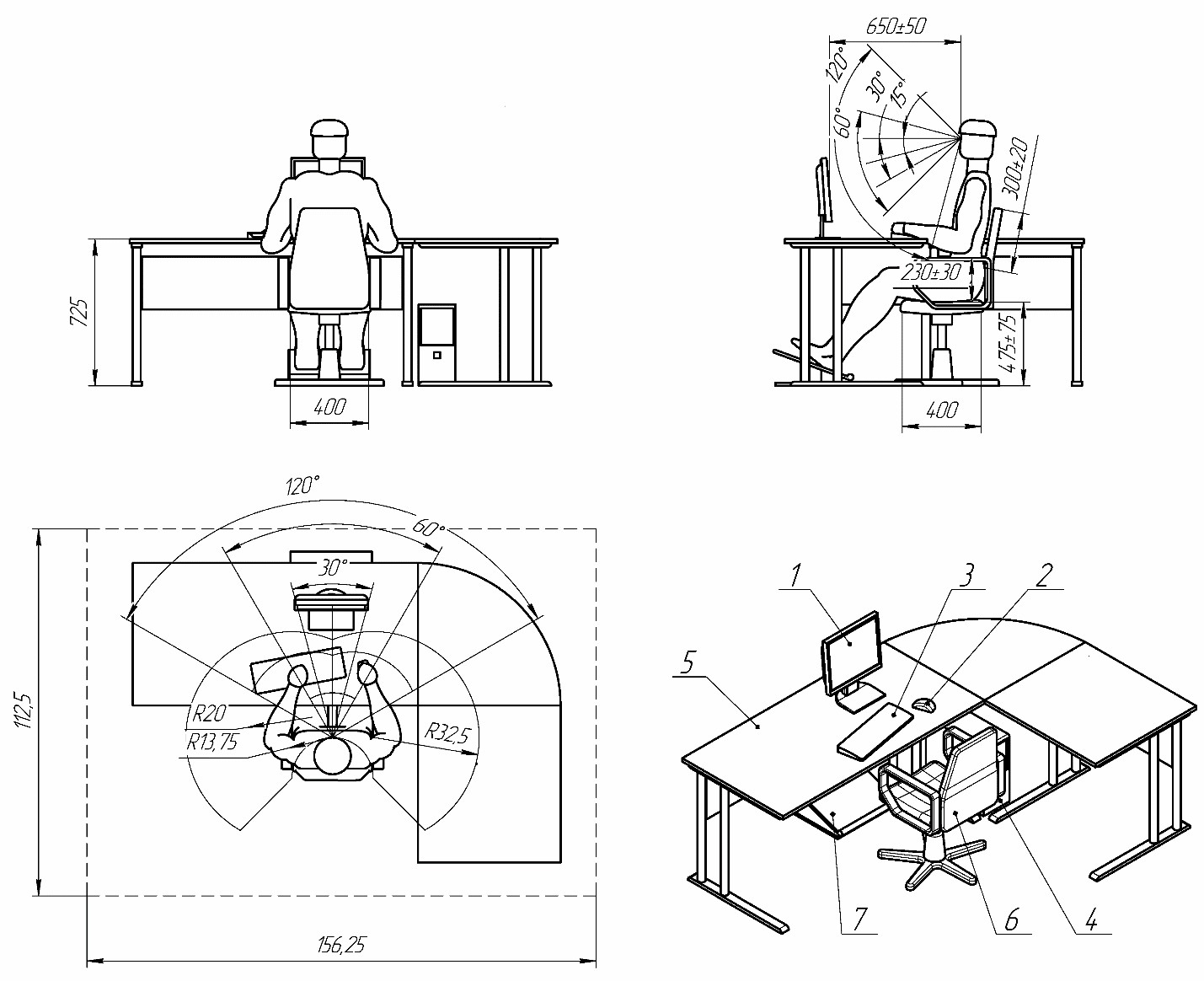 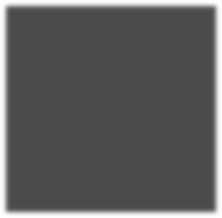 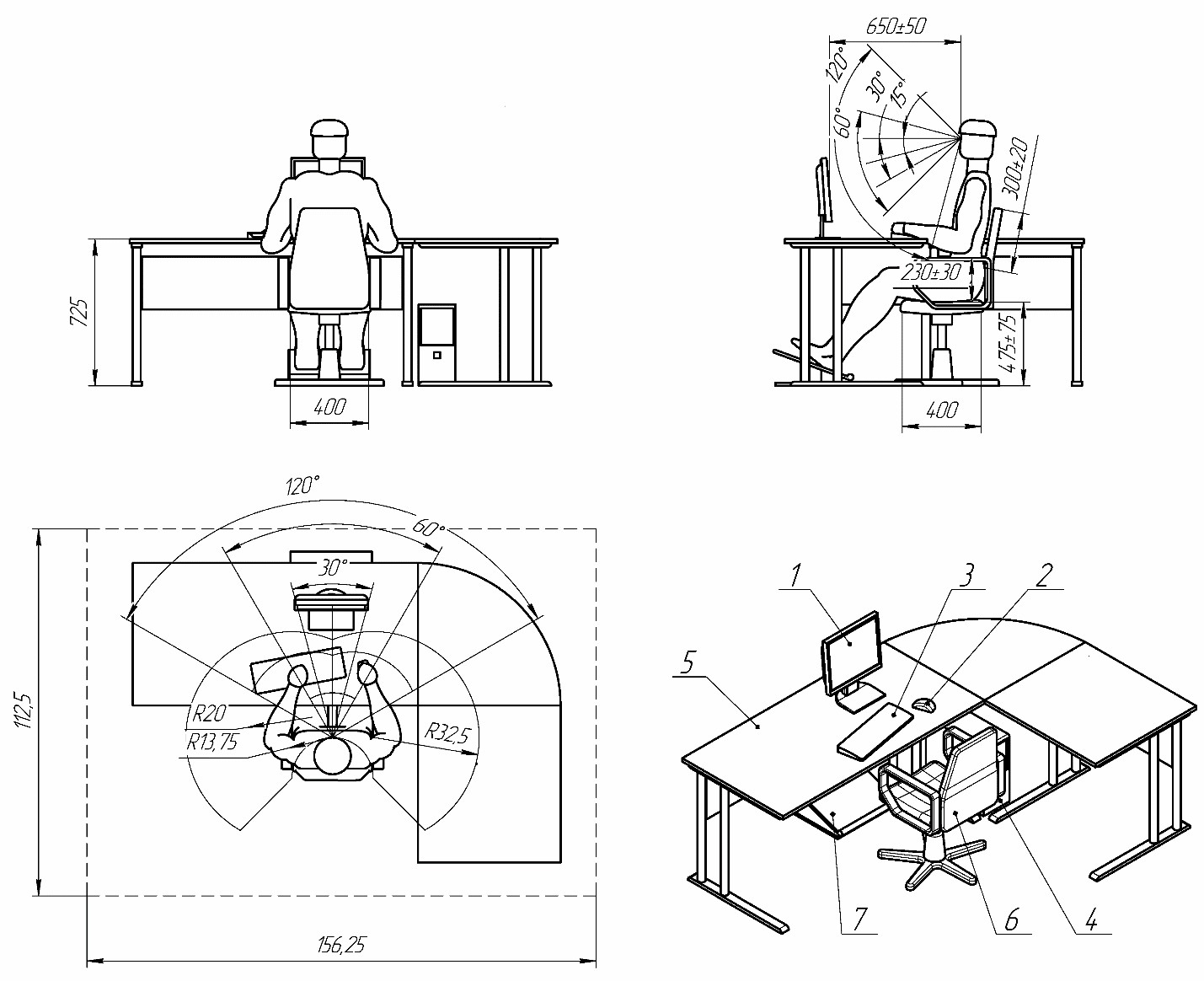 Схема застройки соревновательной площадки (для всех категорий участников)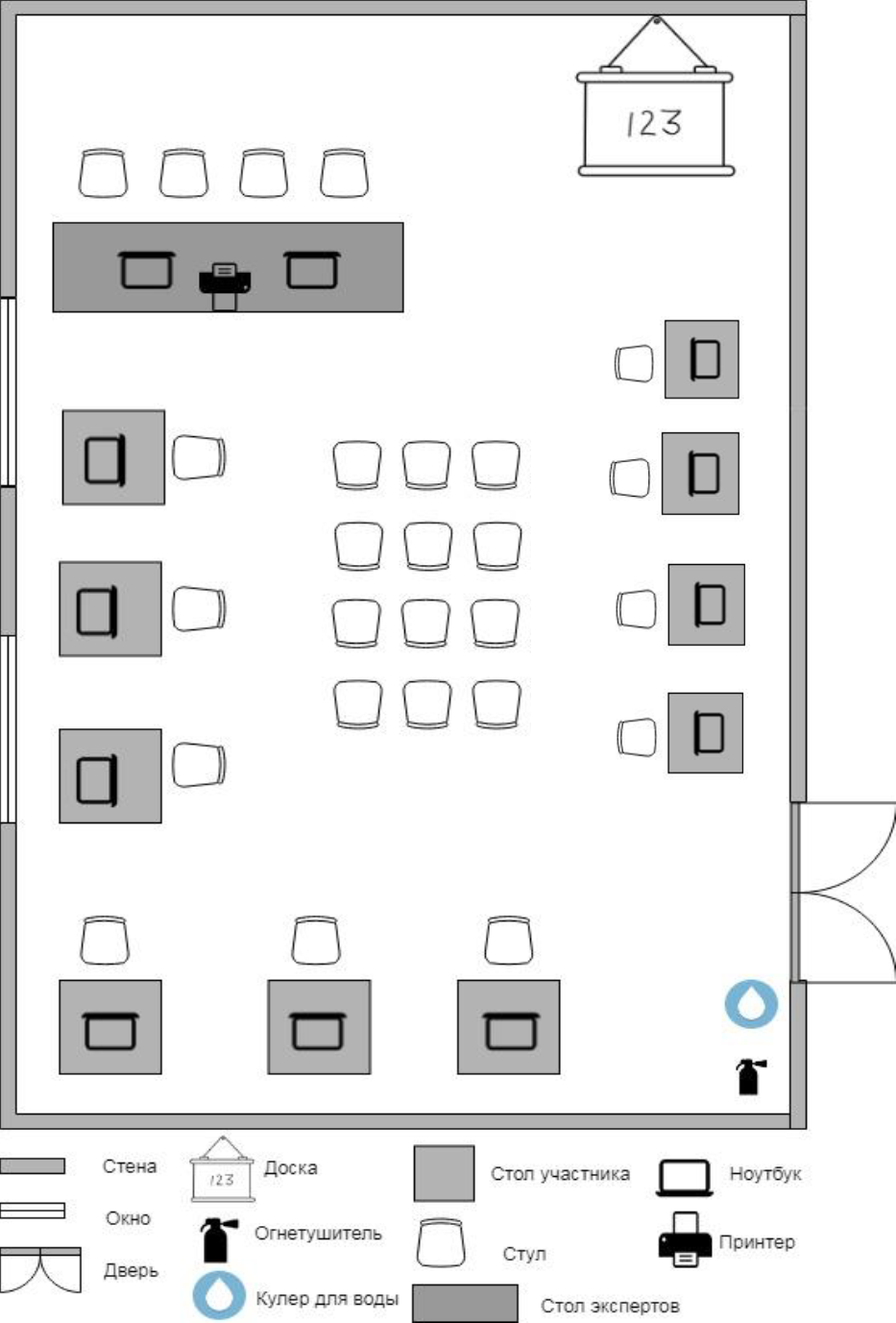 Требования охраны труда и техники безопасностиОбщие требования охраны трудаК самостоятельной работе с ПК допускаются участники после прохождения ими инструктажа на рабочем месте, обучения безопасным методам работ и проверки знаний по охране труда, прошедшие медицинское освидетельствование на предмет установления противопоказаний к работе с компьютером.При работе с ПК рекомендуется организация перерывов на 10 минут через каждые 50 минут работы. Время на перерывы уже учтено в общем времени задания, и дополнительное время участникам не предоставляется.Запрещается находиться возле ПК в верхней одежде, принимать пищу и курить, употреблять вовремя работы алкогольные напитки, а также быть в состоянии алкогольного, наркотического или другого опьянения.Участник соревнования должен знать месторасположение первичных средств пожаротушения и уметь ими пользоваться.О каждом несчастном случае пострадавший или очевидец несчастного случая немедленно должен известить ближайшего эксперта.Участник соревнования должен знать местонахождение медицинской аптечки, правильно пользоваться медикаментами; знать инструкцию по оказанию первой медицинской помощи пострадавшим и уметь оказать медицинскую помощь. При необходимости вызвать скорую медицинскую помощь или доставить в медицинское учреждение.При работе с ПК участники соревнования должны соблюдать правила личной гигиены.Работа на конкурсной площадке разрешается исключительно в присутствии эксперта. Запрещается присутствие на конкурсной площадке посторонних лиц.По всем вопросам, связанным с работой компьютера следует обращаться к руководителю.За невыполнение данной инструкции виновные привлекаются к ответственности согласно правилам внутреннего распорядка или взысканиям, определенным Кодексом законов о труде Российской Федерации.Действия перед началом работыПеред включением используемого на рабочем месте оборудования участник соревнования обязан:Осмотреть и привести в порядок рабочее место, убрать все посторонние предметы, которые могут отвлекать внимание и затруднять работу.Проверить правильность установки стола, стула, подставки под ноги, угол наклона экрана монитора, положения клавиатуры в целях исключения неудобных поз и длительных напряжений тела. Особо обратить внимание на то, что дисплей должен находиться на расстоянии не менее 50 см от глаз (оптимально 60-70 см).Проверить правильность расположения оборудования.Кабели электропитания, удлинители, сетевые фильтры должны находиться с тыльной стороны рабочего места.Убедиться в отсутствии засветок, отражений и бликов на экране монитора.Убедиться в том, что на устройствах ПК (системный блок, монитор, клавиатура) не располагаются сосуды с жидкостями, сыпучими материалами (чай, кофе, сок, вода и пр.).Включить электропитание в последовательности, установленной инструкцией по эксплуатации на оборудование; убедиться в правильном выполнении процедуры загрузки оборудования, правильных настройках.При выявлении неполадок сообщить об этом эксперту и до их устранения к работе не приступать.Требования охраны труда во время работыВ течение всего времени работы со средствами компьютерной и оргтехники участник соревнования обязан:содержать в порядке и чистоте рабочее место;следить за тем, чтобы вентиляционные отверстия устройств ничем не были закрыты;выполнять требования инструкции по эксплуатации оборудования;соблюдать, установленные расписанием, трудовым распорядком регламентированные перерывы в работе, выполнять рекомендованные физические упражнения.Участнику соревнований запрещается во время работы:отключать и подключать интерфейсные кабели периферийных устройств;класть на устройства средств компьютерной и оргтехники бумаги, папки и прочие посторонние предметы;прикасаться к задней панели системного блока (процессора) при включенном питании;отключать электропитание во время выполнения программы, процесса;допускать попадание влаги, грязи, сыпучих веществ на устройства средств компьютерной и оргтехники;производить самостоятельно вскрытие и ремонт оборудования;производить самостоятельно вскрытие и заправку картриджей принтеров или копиров;работать со снятыми кожухами устройств компьютерной и оргтехники;располагаться при работе на расстоянии менее 50 см от экрана монитора.При работе с текстами на бумаге, листы надо располагать как можно ближе к экрану, чтобы избежать частых движений головой и глазами при переводе взгляда.Рабочие столы следует размещать таким образом, чтобы видео дисплейные терминалы были ориентированы боковой стороной к световым проемам, чтобы естественный свет падал преимущественно слева.Освещение не должно создавать бликов на поверхности экрана.Продолжительность работы на ПК без регламентированных перерывов не должна превышать 1-го часа. Во время регламентированного перерыва с целью снижения нервно-эмоционального напряжения, утомления зрительного аппарата, необходимо выполнять комплексы физических упражнений.Требования охраны труда в аварийных ситуацияхОбо всех неисправностях в работе оборудования и аварийных ситуациях сообщать непосредственно эксперту.При обнаружении обрыва проводов питания или нарушения целостности их изоляции, неисправности заземления и других повреждений электрооборудования, появления запаха гари, посторонних звуков в работе оборудования и тестовых сигналов, немедленно прекратить работу и отключить питание.При поражении пользователя электрическим током принять меры по его освобождению от действия тока путем отключения электропитания и до прибытия врача оказать потерпевшему первую медицинскую помощь.В случае возгорания оборудования отключить питание, сообщить эксперту, позвонить в пожарную охрану, после чего приступить к тушению пожара имеющимися средствами.Требования охраны труда по окончании работыПо окончании работы участник соревнования обязан соблюдать следующую последовательность отключения оборудования:произвести завершение всех выполняемых на ПК задач;отключить	питание	в	последовательности,	установленной	инструкцией	по эксплуатации данного оборудования.В любом случае следовать указаниям экспертовУбрать со стола рабочие материалы и привести в порядок рабочее место.Обо всех замеченных неполадках сообщить эксперту.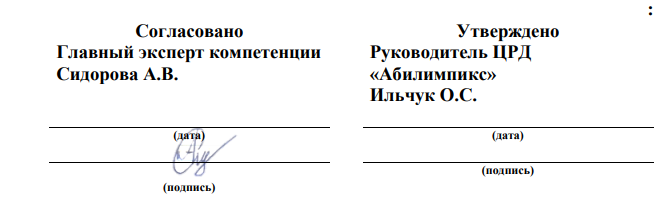 ШкольникиСтудентыСпециалистыФГОС СПО по профессии 230103.02 Мастер по обработке цифровой информации (утв. приказом	Министерства образования и науки РФ от 2 августа 2013 г. N 854),квалификация «Оператор ЭВМ»ФГОС СПО по профессии 230103.02 Мастер по обработке	цифровой информации (утв. приказом Министерства образования и науки РФ от 2 августа 2013 г.N 854)ФГОС СПО по профессии 230103.02 Мастер по обработке цифровой информации	(утв. приказом Министерства образования и науки РФот 2 августа 2013 г. N 854)ШкольникиСтудентыСпециалистыДолжен знать:правила охраны труда при работе за ПК;принципы организации и ввода данных, основы редактирования текстов в текстовых редакторах;общие принципы о программе подготовки презентаций;общие принципы работы в электронных таблицах;возможности	программ компьютерной графики;основы работы в локальных вычислительных сетях;возможности, предоставляемые глобальной сетью;Должен знать:подключать и настраивать параметры функционирования персонального компьютера, периферийного и мультимедийного оборудования;настраивать основные компоненты графического интерфейса операционной системы и специализированных программ-редакторов Должен уметь:вводить	цифровую	иДолжен знать:подключать и настраивать параметры функционирования персонального компьютера, периферийного и мультимедийного оборудования;настраивать основные компоненты графического интерфейса операционной системы и специализированных программ-редакторовустанавливать программное обеспечение Должен уметь:основы работы в глобальной сети;основы работы в поисковых системах;сведения	оспециализированных	пакетах прикладных программ;Должен уметь:обеспечивать	выполнения правил охраны трудаподготовить	к	работе	ПК, периферийные устройства;организовать и подготавливать рабочее место к работе;осуществлять	запись	и считывание информации;осуществлять	обработку текстовой информации;выполнять записи, считывание, копирование информации;обрабатывать информацию с помощью текстового редактора;работать с электронными таблицами;работать с графическими редакторами;осуществлять работу с мультимедийными приложениямисвободно	работать	в информационном пространстве Internet;аналоговую информацию в персональный компьютер с различных	носителей, периферийного		и мультимедийного оборудования;обработки	аудио-,визуального	имультимедийного контента с помощью специализированных программ-редакторов;создания	ивоспроизведения видеороликов,	презентаций, слайд-шоу,	медиафайлов	и другой итоговой продукции из	исходных	аудио, визуальных				имультимедийных компонентовРаботать с векторной и растровой графикой.Выполнять	расчеты	с использованием относительных и абсолютных ссылок.Обрабатывать экономическую информации.Обрабатывать	простые базы данныхобеспечивать выполнения правил охраны трудаорганизовать	иподготавливать	рабочее место к работе;вводить		цифровую	и аналоговую	информацию	в персональный			компьютер	с различных				носителей, периферийного			и мультимедийного оборудования;обработки	аудио-,визуального	имультимедийного контента с помощью специализированных программ-редакторов;создания	ивоспроизведения видеороликов,	презентаций, слайд-шоу,	медиафайлов	и другой итоговой продукции из исходных аудио, визуальных и мультимедийных компонентовРаботать	с	векторной	и растровой графикой.Работать с несколькими документами содержащие таблицы.	Создание комплексных документов.Выполнять	расчеты	с использованием относительных и абсолютных ссылок.Обрабатывать экономическую информации.Обрабатывать	сложные базы данныхобеспечивать	выполнения правил охраны трудаорганизовать	и подготавливать рабочее место к работе;Наименование модуляДатаВремяРезультатШкольникиСоздание и обработка графической информации.Первый день40 минутСоздание и обработка графических иллюстрацийШкольникиОбработка числовой информации.Первый день60 минутСоздание и обработка электронной таблицыШкольникиСоздание и обработка текстовой информацииПервый день40 минутСоздание и обработка комплексного документаШкольникиСоздание и обработка мультимедийной презентацииПервый день100минутСоздание и обработка мультимедийной презентацииОбщее время выполнения конкурсного задания: 4 часа.Общее время выполнения конкурсного задания: 4 часа.Общее время выполнения конкурсного задания: 4 часа.Общее время выполнения конкурсного задания: 4 часа.Общее время выполнения конкурсного задания: 4 часа.СтудентыСоздание и обработка графической информацииПервый день40 минутСоздание и обработка иллюстраций различных графических форматов.Обработка числовой информации.Первый день60 минутСоздание и обработка электронной таблицыСоздание и обработка текстовой информацииПервый день40 минутСоздание и обработка комплексного документаМонтаж и обработкавидеоинформацииПервый день100минутВидеороликОбщее время выполнения конкурсного задания: 4 часаОбщее время выполнения конкурсного задания: 4 часаОбщее время выполнения конкурсного задания: 4 часаОбщее время выполнения конкурсного задания: 4 часаОбщее время выполнения конкурсного задания: 4 часаСпециалистыСоздание и обработка графической информацииПервый день40 минутСоздание и обработка иллюстраций различных графических форматов.СпециалистыСоздание и обработка базы данных.Первый день60 минутСоздание и обработка базы данныхСпециалистыСоздание и обработка текстовой информацииПервый день40 минутСоздание и обработка комплексного документаСпециалистыМонтаж и обработка видеоинформацииПервый день100минутВидеороликНаименование модуляЗаданиеМаксимальный баллСоздание и обработка графической информацииМодуль	1.	Создание	и	обработка графических иллюстраций30Обработка числовой информацииМодуль 2. Обработка числовой информации20Создание и обработкатекстовой информацииМодуль 3. Создание и обработка комплексного документа20Создание и обработкамультимедийной презентацииМодуль 4. Создание и обработка мультимедийной презентации30ИТОГОИТОГО100Задание№Наименование критерияМаксимальные баллыОбъективная оценкаСубъективная оценка1Правильноустановленаширина22изображения2правильноустановленавысота22изображенияСоздание и3установлен фон11обработкаграфической3установлен фон11обработкаграфической4правильно выбрана11информациицветовая схема11информации5добавлена22текстовая22информация226текст44расположен	на44отдельных слоях447к	шрифту44применен цвет448применено22начертание22шрифта229использованы44изображений4410каждое44изображение44обработано4411каждоеизображениерасположено на44отдельном слое12соответствиесодержанияколлажа заданному22шаблону13текст	хорошо22читаем2214сохранение11произведено	в11указанной папке1115нет11объединенных11слоев1116коллаж22выполнен	в22едином стиле2217Сохранениепроизведено	взаданных22форматах30282Задание№Наименование критерияМаксимальные баллыОбъективная оценкаСубъективная оценка1Правильноевнесениечисловых220данных2ИспользованиеОбработкаформул	при результирующих220числовойподсчётахинформации3Использование логических220функций2204Оформлениетаблицы	с помощью550форматирования5Построение	и оформлениедиаграммы4406Использование функции	припереносе данных4407правильноесохранение11020200Задание№Наименовани е критерияМаксимальны е баллыОбъективна я оценкаСубъективна я оценка1Правильноевнесениетекстовых440данных2УстановленыСоздание и обработкауказанные параметры текстового440комплексног о документадокументакомплексног о документа3Добавлено	и обработано330изображение3304Выполнено880слияние8805правильное110сохранение11020200Задание№Наименование критерияМаксимальные баллыОбъективная оценкаСубъективная оценкаСоздание и обработка мультимедийной презентации1каждая новость размещена на отдельном слайде44Создание и обработка мультимедийной презентации2Добавлены и обработаныиллюстрации44Создание и обработка мультимедийной презентации3цвет фонагармонирует с цветом текста33Создание и обработка мультимедийной презентации4читаемость текста33Создание и обработка мультимедийной презентации5использовано цветовоеоформление шрифта446все слайды выдержаны ведином стиле337присутствует анимация присмене слайдов448Проектвыполнен в едином стиле229Правильноесохранение1110Творческий подход к оформлениюпроекта2230264Наименование модуляЗаданиеМаксимальный баллСоздание и обработка графической информацииМодуль	1.	Создание	и	обработка графических иллюстраций30Обработка числовой информацииМодуль 2. Обработка числовой информации20Создание и обработкатекстовой информацииМодуль 3. Создание и обработка комплексного документа20Монтаж и обработкавидеоинформацииМодуль 4. Монтаж и обработка видеоролика30ИТОГОИТОГО100Задание№Наименование критерияМаксимальные баллыОбъективная оценкаСубъективная оценка1Правильноустановленаширина22изображения2правильноСоздание и обработкаграфическойустановленавысота изображения22Создание и обработкаграфической3установлен фон11информации3установлен фон11информации4правильно11выбрана11цветовая схема115добавлена22текстовая22информация226текст44расположен	на44отдельных слоях447к	шрифту44применен цвет448применено22начертание22шрифта229Добавлены все 44Изображения по заданию4410каждое44изображение44обработано4411каждоеизображение44расположено на44отдельном слое12соответствиесодержания22коллажа22заданному22шаблону13текст	хорошо22читаем2214сохранение11произведено	в11указанной папке1115нет11объединенных11слоев1116коллаж22выполнен	в22едином стиле2217Сохранениепроизведено	в22заданных22форматах30282Задание№Наименование критерияМаксимальные баллыОбъективная оценкаСубъективная оценка1Правильноевнесениечисловых220ОбработкаданныхОбработка2Использованиечисловойинформацииформул при результирующих подсчётах2203Использование220параметрических220функций2204Оформление таблицы	с помощьюформатирования5505Построение	иоформление диаграммы4406Использование функции	припереносе данных4407правильноесохранение11020200Задание№Наименовани е критерияМаксимальны е баллыОбъективна я оценкаСубъективна я оценка1Правильноевнесение текстовых440данных2УстановленыСоздание и обработкауказанныепараметры текстового440комплексног о документадокументакомплексног о документа3Добавлено	и обработано330изображение3304Выполнено880слияние согласно задания8805правильное110сохранение11020200Задание№Наименование критерияМаксимальные баллыОбъективная оценкаСубъективная оценка1Использованы необходимыевидео2фрагментыВидеоролик2Соблюден заданный хронометражкаждого2фрагмента3Добавлены	в23видео переходы24Наложен звук 24согласно теме2задания5Отсутствует черный	экран прииспользовании2переходов6Добавлены	все46иллюстрации47Соблюден хронометраждля4иллюстраций8Добавлен текст29Текст оформленв	соответствии со		стилем2видеоролика.10Соблюденхронометраж2для текста211Применены211эффекты212Видеоролик соответствуеттематике22задания13Произведеноправильное2сохранение230282Наименование модуляЗаданиеМаксимальный баллСоздание и обработка графической информацииМодуль	1.	Создание	и	обработка графических иллюстраций30Создание и обработка базы данныхМодуль 2. Создание и обработка базы данных20Создание и обработкатекстовой информацииМодуль 3. Создание и обработка комплексного документа20Монтаж и обработкавидеоинформацииМодуль 4. Монтаж и обработка видеоролика30ИТОГОИТОГО100Задание№Наименование критерияМаксимальные баллыОбъективная оценкаСубъективная оценка1Правильно установлена22Создание и обработка графической информацииширинаизображенияСоздание и обработка графической информации2правильно установлена высотаизображения22Создание и обработка графической информации3установлен фон11Создание и обработка графической информации4правильновыбрана цветовая схема11Создание и обработка графической информации5добавлена текстоваяинформация22Создание и обработка графической информации6текст расположен	наотдельных слоях44Создание и обработка графической информации7к	шрифтуприменен цвет44Создание и обработка графической информации8примененоначертание шрифта22Создание и обработка графической информации9использованыизображений44Создание и обработка графической информации10каждое изображениеобработано44Создание и обработка графической информации11каждое изображение расположено на отдельном слое44Создание и обработка графической информации12соответствие содержания коллажа заданномушаблону22Создание и обработка графической информации13текст	хорошочитаем22Создание и обработка графической информации14сохранениепроизведено	в указанной папке11Создание и обработка графической информации15нет объединенныхслоев11Создание и обработка графической информации16коллаж выполнен	ведином стиле22Создание и обработка графической информации17Сохранение произведено	в заданныхформатах2230282Задание№НаименованиекритерияМаксимальныебаллыОбъективнаяоценкаСубъективнаяоценка1правильноезаполнениетаблиц	базы440данных2правильноесозданиесложных660Обработка числовойзапросовОбработка числовой3соответствиеформ	заданным550информациипараметрам550информации4содержание	иоформлениеотчётасоответствует440запрошеннойинформации5правильное110сохранение11020200Задание№Наименовани е критерияМаксимальны е баллыОбъективна я оценкаСубъективна я оценка1Правильноевнесениетекстовых440данных2УстановленыСоздание и обработкауказанныепараметры текстового440комплексног о документадокументакомплексног о документа3Добавлено	и обработано330изображение3304Выполнено880слияние8805правильное110сохранение11020200Задание№Наименование критерияМаксимальные баллыОбъективная оценкаСубъективная оценкаВидеоролик1Использованы необходимые видеофрагменты22Соблюден заданный хронометраж каждогофрагмента23Добавлены	ввидео переходы24Правильно использованы шаблоныпрограммы25Отсутствует черный	экран при использованиипереходов26Добавлены	всеиллюстрации47Соблюден хронометраждля иллюстраций48Добавлен текст29Текст оформлен в соответствии со	стилемвидеоролика.210Соблюденхронометраж для текста211Примененыэффекты212Видеоролик соответствует тематикезадания2213Произведеноправильное сохранение230282№НаименованиеФото оборудования или инструмента, или мебелитех. характеристики оборудования, инструментов и ссылкана сайт производителя, поставщикаЕд. измеренияКол- во1.Microsoft Windows 10.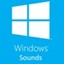 https://www.microsoft.com/ru-ru/software- download/windows101102.Программное обеспечение Microsoft	Office2010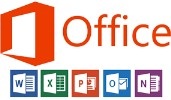 https://www.microsoft.com/ ru-ru/software- download/windows101103.Программноеобеспечение Open Office, 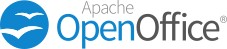 https://www.openoffice.org/r u/110Программноеобеспечени Libre Office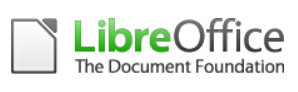 https://ru.libreoffice.org/14.Программное обеспечение	для просмотрафотографийhttps://www.microsoft.com/ ru-ru/software- download/windows101106.Программа для создания	и обработкирастровой графики GIMP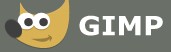 https://gimp.su/1108.Векторный графический редактор Inkscape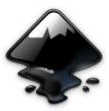 https://inkscape.org/ru/releas e/inkscape-1.0/1109.ВидеоредакторKdenlive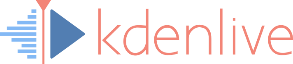 https://kdenlive.org/en/download/11010.Видеоредактор Movavi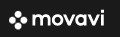 https://www.movavi.ru/?asrc=main_menu11011.Стол компьютерный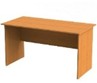 на усмотрение организатораштук1512.Стул (допускаетсякомпьютерное кресло).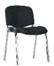 на усмотрение организатораштук1513.Монитор	сдиагональю	не менее 24 дюйма .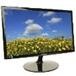 на усмотрение организатораштук1014.Ноутбук, компьютер или моноблок с предустановленной ОС Microsoft Windows 7 (не менее 8Гб ОЗУ, Inter Core i3 или аналог от AMD) 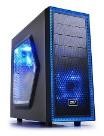 на усмотрение организатораштук1015Цифровой	блок (клавиатура).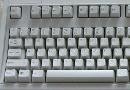 на усмотрение организатораштук10РАСХОДНЫЕ МАТЕРИАЛЫ НА 1 УЧАСТНИКАРАСХОДНЫЕ МАТЕРИАЛЫ НА 1 УЧАСТНИКАРАСХОДНЫЕ МАТЕРИАЛЫ НА 1 УЧАСТНИКАРАСХОДНЫЕ МАТЕРИАЛЫ НА 1 УЧАСТНИКАРАСХОДНЫЕ МАТЕРИАЛЫ НА 1 УЧАСТНИКАРАСХОДНЫЕ МАТЕРИАЛЫ НА 1 УЧАСТНИКА№НаименованиеФото расходных материаловТехнические характеристикиЕд.измере нияКол- во1Бумага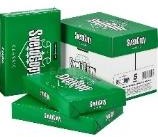 на усмотрение организаторауп.22Ножницы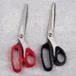 на усмотрение организатораштук23Скотчна усмотрениеорганизатораштук15Ручка шариковая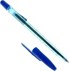 на усмотрение организатораштук107Степлер соскобами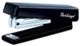 на усмотрениеорганизатораштук1РАСХОДНЫЕ МАТЕРИАЛЫ И ОБОРУДОВАНИЕ, ЗАПРЕЩЕННЫЕ НА ПЛОЩАДКЕРАСХОДНЫЕ МАТЕРИАЛЫ И ОБОРУДОВАНИЕ, ЗАПРЕЩЕННЫЕ НА ПЛОЩАДКЕРАСХОДНЫЕ МАТЕРИАЛЫ И ОБОРУДОВАНИЕ, ЗАПРЕЩЕННЫЕ НА ПЛОЩАДКЕРАСХОДНЫЕ МАТЕРИАЛЫ И ОБОРУДОВАНИЕ, ЗАПРЕЩЕННЫЕ НА ПЛОЩАДКЕРАСХОДНЫЕ МАТЕРИАЛЫ И ОБОРУДОВАНИЕ, ЗАПРЕЩЕННЫЕ НА ПЛОЩАДКЕРАСХОДНЫЕ МАТЕРИАЛЫ И ОБОРУДОВАНИЕ, ЗАПРЕЩЕННЫЕ НА ПЛОЩАДКЕ1Флешки, внешниеносителиДОПОЛНИТЕЛЬНОЕ ОБОРУДОВАНИЕ, ИНСТРУМЕНТЫ КОТОРОЕ МОЖЕТПРИВЕСТИ С СОБОЙ УЧАСТНИКДОПОЛНИТЕЛЬНОЕ ОБОРУДОВАНИЕ, ИНСТРУМЕНТЫ КОТОРОЕ МОЖЕТПРИВЕСТИ С СОБОЙ УЧАСТНИКДОПОЛНИТЕЛЬНОЕ ОБОРУДОВАНИЕ, ИНСТРУМЕНТЫ КОТОРОЕ МОЖЕТПРИВЕСТИ С СОБОЙ УЧАСТНИКДОПОЛНИТЕЛЬНОЕ ОБОРУДОВАНИЕ, ИНСТРУМЕНТЫ КОТОРОЕ МОЖЕТПРИВЕСТИ С СОБОЙ УЧАСТНИКДОПОЛНИТЕЛЬНОЕ ОБОРУДОВАНИЕ, ИНСТРУМЕНТЫ КОТОРОЕ МОЖЕТПРИВЕСТИ С СОБОЙ УЧАСТНИКДОПОЛНИТЕЛЬНОЕ ОБОРУДОВАНИЕ, ИНСТРУМЕНТЫ КОТОРОЕ МОЖЕТПРИВЕСТИ С СОБОЙ УЧАСТНИК1.Средства реабилитации по нозологиям, которые участник использует постоянно, например, звукоусиливающая аппаратура индивидуального пользования (программу NVDA, клавиатуру с кодом Брайля длянезрячих, слуховой аппарат для участников с проблемами слуха)Средства реабилитации по нозологиям, которые участник использует постоянно, например, звукоусиливающая аппаратура индивидуального пользования (программу NVDA, клавиатуру с кодом Брайля длянезрячих, слуховой аппарат для участников с проблемами слуха)Средства реабилитации по нозологиям, которые участник использует постоянно, например, звукоусиливающая аппаратура индивидуального пользования (программу NVDA, клавиатуру с кодом Брайля длянезрячих, слуховой аппарат для участников с проблемами слуха)ОБОРУДОВАНИЕ НА 1-ГО ЭКСПЕРТА (при необходимости)ОБОРУДОВАНИЕ НА 1-ГО ЭКСПЕРТА (при необходимости)ОБОРУДОВАНИЕ НА 1-ГО ЭКСПЕРТА (при необходимости)ОБОРУДОВАНИЕ НА 1-ГО ЭКСПЕРТА (при необходимости)ОБОРУДОВАНИЕ НА 1-ГО ЭКСПЕРТА (при необходимости)ОБОРУДОВАНИЕ НА 1-ГО ЭКСПЕРТА (при необходимости)Оборудование, ПО, мебель, инструменты для экспертаОборудование, ПО, мебель, инструменты для экспертаОборудование, ПО, мебель, инструменты для экспертаОборудование, ПО, мебель, инструменты для экспертаОборудование, ПО, мебель, инструменты для экспертаОборудование, ПО, мебель, инструменты для эксперта№ п/пНаименованиеФото необходимого оборудования,инструмента, или мебелиТехнические характеристики оборудования,инструментов и ссылка на сайт производителя, поставщикаЕд. измере нияНеоб ходи мое кол- во1Стул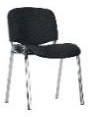 Офисныйштук12Стол компьютерныйна усмотрение организатораштук2/всех3Монитор с диагональю неменее 24 дюйма .на усмотрение организатораштук1/всех4Ноутбук, компьютер или моноблок с предустановленной ОС Microsoft Windows 7 (не менее 8Гб ОЗУ, Inter Core i3 или аналог от AMD) на усмотрение организатораштук1/всех5Цифровой блок (клавиатура).на усмотрение организатораштук1/всех6Удлинитель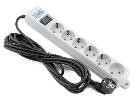 220В, 5 метров, 6 розетокштук3/всех7Принтер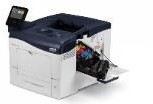 Лазерныйштук1/всехРАСХОДНЫЕ МАТЕРИАЛЫ НА 1 Эксперта (при необходимости)РАСХОДНЫЕ МАТЕРИАЛЫ НА 1 Эксперта (при необходимости)РАСХОДНЫЕ МАТЕРИАЛЫ НА 1 Эксперта (при необходимости)РАСХОДНЫЕ МАТЕРИАЛЫ НА 1 Эксперта (при необходимости)РАСХОДНЫЕ МАТЕРИАЛЫ НА 1 Эксперта (при необходимости)РАСХОДНЫЕ МАТЕРИАЛЫ НА 1 Эксперта (при необходимости)Расходные материалыРасходные материалыРасходные материалыРасходные материалыРасходные материалыРасходные материалы№ п/пНаименованиеФото расходных материаловТехнические характеристики оборудования,инструментов и ссылка на сайт производителя, поставщикаЕд. измере нияНеоб ходи мое кол- во1Ручка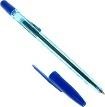 Шариковая или гелиевая синяяштук12Блокнот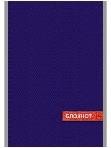 А5 (32 листа)штук15Упаковочная клейкая лента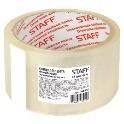 Ширина 48 мм длина 50 метровштук16Ножницы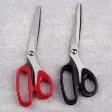 Длина 100 ммштук27Канцелярский нож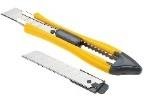 штук18БумагаА4, 500 листовуп.29Ручки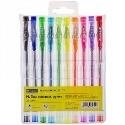 Шариковые или гелиевые, минимум 4 цветаштук2ОБЩАЯ ИНФРАСТРУКТУРА КОНКУРСНОЙ ПЛОЩАДКИ (при необходимости)ОБЩАЯ ИНФРАСТРУКТУРА КОНКУРСНОЙ ПЛОЩАДКИ (при необходимости)ОБЩАЯ ИНФРАСТРУКТУРА КОНКУРСНОЙ ПЛОЩАДКИ (при необходимости)ОБЩАЯ ИНФРАСТРУКТУРА КОНКУРСНОЙ ПЛОЩАДКИ (при необходимости)ОБЩАЯ ИНФРАСТРУКТУРА КОНКУРСНОЙ ПЛОЩАДКИ (при необходимости)ОБЩАЯ ИНФРАСТРУКТУРА КОНКУРСНОЙ ПЛОЩАДКИ (при необходимости)Дополнительное оборудование, средства индивидуальной защитыДополнительное оборудование, средства индивидуальной защитыДополнительное оборудование, средства индивидуальной защитыДополнительное оборудование, средства индивидуальной защитыДополнительное оборудование, средства индивидуальной защитыДополнительное оборудование, средства индивидуальной защиты№ п/пНаименованиеФото необходимого оборудования, средства индивидуальной защитыТехнические характеристики оборудования,инструментов и ссылка на сайт производителя, поставщикаЕд. измере нияНеоб ходи мое кол- во1Огнетушитель углекислотный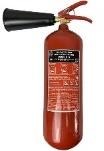 На усмотрение организатораштук22Бак под обрезки (мусор)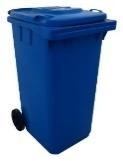 120 – 180 литровштук23Вешалка гардеробная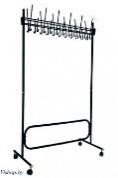 Минимум на 10 единиц одеждыштук14Стол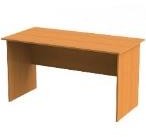 1400х700 ммштук45Стул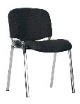 Офисныйштук56Стол переговорный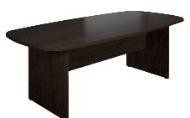 880х880х760штук27Аптечка первой помощи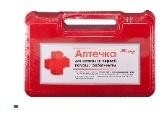 На усмотрение организатораштук1КОМНАТА УЧАСТНИКОВ (при необходимости)КОМНАТА УЧАСТНИКОВ (при необходимости)КОМНАТА УЧАСТНИКОВ (при необходимости)КОМНАТА УЧАСТНИКОВ (при необходимости)КОМНАТА УЧАСТНИКОВ (при необходимости)КОМНАТА УЧАСТНИКОВ (при необходимости)Оборудование, мебель, расходные материалы (при необходимости)Оборудование, мебель, расходные материалы (при необходимости)Оборудование, мебель, расходные материалы (при необходимости)Оборудование, мебель, расходные материалы (при необходимости)Оборудование, мебель, расходные материалы (при необходимости)Оборудование, мебель, расходные материалы (при необходимости)№ п/пНаименованиеФото необходимого оборудования или инструмента, илимебели, илиТехнические характеристики оборудования,инструментов и ссылкаЕд. измеренияНеоб ходи моерасходныхматериаловна сайт производителя,поставщикакол-воДОПОЛНИТЕЛЬНЫЕ ТРЕБОВАНИЯ К ПЛОЩАДКЕ/КОММЕНТАРИИДОПОЛНИТЕЛЬНЫЕ ТРЕБОВАНИЯ К ПЛОЩАДКЕ/КОММЕНТАРИИДОПОЛНИТЕЛЬНЫЕ ТРЕБОВАНИЯ К ПЛОЩАДКЕ/КОММЕНТАРИИДОПОЛНИТЕЛЬНЫЕ ТРЕБОВАНИЯ К ПЛОЩАДКЕ/КОММЕНТАРИИДОПОЛНИТЕЛЬНЫЕ ТРЕБОВАНИЯ К ПЛОЩАДКЕ/КОММЕНТАРИИДОПОЛНИТЕЛЬНЫЕ ТРЕБОВАНИЯ К ПЛОЩАДКЕ/КОММЕНТАРИИКоличество точек электропитания и их характеристики, количество точек интернета итребования к нему, количество точек воды и требования (горячая, холодная)Количество точек электропитания и их характеристики, количество точек интернета итребования к нему, количество точек воды и требования (горячая, холодная)Количество точек электропитания и их характеристики, количество точек интернета итребования к нему, количество точек воды и требования (горячая, холодная)Количество точек электропитания и их характеристики, количество точек интернета итребования к нему, количество точек воды и требования (горячая, холодная)Количество точек электропитания и их характеристики, количество точек интернета итребования к нему, количество точек воды и требования (горячая, холодная)Количество точек электропитания и их характеристики, количество точек интернета итребования к нему, количество точек воды и требования (горячая, холодная)№ п/пНаименованиеФото необходимого оборудования или инструмента, или мебелиТехнические характеристики оборудования, инструментов и ссылка на сайт производителя,поставщикаЕд. измеренияНеоб ходи мое кол- во1Электричество на1 пост для участника220 вольт 6 розеток 1 квт2Электричестводля экспертов220 вольт 2 розетки 2 квт3Интернет WIFIМинимум 20 Мбит/с4Резервный комплект оборудованияучастника1 ПК, 2 коммутатора, 2 маршрутизатора и т. д.штук15Стаканы одноразовые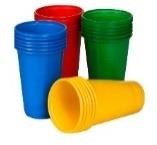 Пластиковые 200млштук506Кулер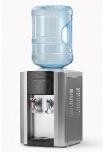 Кулер для бутилированной водыштук17Вода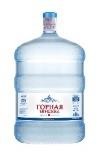 Бутилированная вода для кулеров 19 литровштук28Патч-корд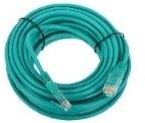 UTP 5е, различной длины (2, 5, 10, 15 метров)штук10Площадь, м.кв.Ширина прохода между рабочимиместами, м.Специализированное оборудование, количество.*Рабочее место участника с нарушением слуха3,00,6Стол офисный 1400х600х750 (http://www.one-meb.ru/stol-rabochij-dlja-ofisa-2.html)Кресло офисное 650х720х1180 ( http://qpkresla.ru/ofisnye-kresla/ofisnoe-kreslo-prestizh/?ymclid=50378228205261646703063)Ноутбук, компьютер или моноблок с предустановленной ОС Microsoft Windows 7 (не менее 8Гб ОЗУ, Inter Core i3 или аналог от AMD) Монитор с диагональю не менее 24 дюйма (https://market.yandex.ru/product/10789625?hid=91052Монитор с диагональю не менее 24 дюйма (https://market.yandex.ru/product/10789625?hid=91052)Программное обеспечение: ОС Microsoft Windows 10, Microsoft Office 2013 (Open Office, Libre Office), ПО для обработки графики (https://www.microsoft.com/ru-ru/software- download/windows10), GIMP(https://adobe-photoshop.softok.info/) ПО для работы с видео Movavi Видеоредактор Плюс 2022, https://kdenlive.org/en/download/Рабочее место должно быть оснащено визуальными индикаторами, которые преобразуют звуковые сигналы в световые, речевые сигналы в текстовую бегущую строку(https://rg.ru/2014/04/11/osnashenie-dok.html) .Рабочее место участника с нарушениемзрения3,00,7Стол офисный 1400х600х750 (http://www.one-meb.ru/stol-rabochij-dlja-ofisa-2.html)Кресло офисное 650х720х1180 ( http://qpkresla.ru/ofisnye-kresla/ofisnoe-kreslo- prestizh/?ymclid=50378228205261646703063)Ноутбук, компьютер или моноблок с предустановленной ОС Microsoft Windows 7 (не менее 8Гб ОЗУ, Inter Core i3 или аналог от AMD) Монитор с диагональю не менее 24 дюйма (https://market.yandex.ru/product/10789625?hid=91052Монитор с диагональю не менее 24 дюйма (https://market.yandex.ru/product/10789625?hid=91052)Программное обеспечение: ОС Microsoft Windows 10, Microsoft Office 2013 (Open Office, Libre Office), ПО для обработки графики (https://www.microsoft.com/ru-ru/software- download/windows10), GIMP(https://adobe-photoshop.softok.info/) ПО для работы с видео Movavi Видеоредактор Плюс 2022, https://kdenlive.org/en/download/Оснащение рабочего места адаптированными видеодисплеями, программными средствами для контрастирования и укрупнения шрифта с учетом международного стандарта доступности веб-контента и веб-сервисов, принтерами для печати крупным шрифтом и шрифтом Брайля (дисплей Брайля и клавиатура Брайля)(https://rg.ru/2014/04/11/osnashenie-dok.html ).Рабочее место участника с нарушением ОДА3,00,9Стол офисный 1400х600х750 (http://www.one-meb.ru/stol-rabochij-dlja-ofisa-2.html)Кресло офисное 650х720х1180 ( http://qpkresla.ru/ofisnye-kresla/ofisnoe-kreslo- prestizh/?ymclid=50378228205261646703063)Ноутбук, компьютер или моноблок с предустановленной ОС Microsoft Windows 7 (не менее 8Гб ОЗУ, Inter Core i3 или аналог от AMD) Монитор с диагональю не менее 24 дюйма (https://market.yandex.ru/product/10789625?hid=91052Монитор с диагональю не менее 24 дюйма (https://market.yandex.ru/product/10789625?hid=91052)Программное обеспечение: ОС Microsoft Windows 10, Microsoft Office 2013 (Open Office, Libre Office), ПО для обработки графики (https://www.microsoft.com/ru-ru/software- download/windows10), GIMP(https://adobe-photoshop.softok.info/) ПО для работы с видео Movavi Видеоредактор Плюс 2022, https://kdenlive.org/en/download/Оснащение (оборудование) специального рабочего места мебелью, пространство под элементами которой должно создавать условия подъезда и работы на кресле-коляске(https://rg.ru/2014/04/11/osnashenie-dok.html) .Рабочее место участника ссоматическими заболеваниями3,00,6Стол офисный 1400х600х750 (http://www.one-meb.ru/stol-rabochij-dlja-ofisa-2.html)Кресло офисное 650х720х1180 ( http://qpkresla.ru/ofisnye-kresla/ofisnoe-kreslo- prestizh/?ymclid=50378228205261646703063)Ноутбук, компьютер или моноблок с предустановленной ОС Microsoft Windows 7 (не менее 8Гб ОЗУ, Inter Core i3 или аналог от AMD) Монитор с диагональю не менее 24 дюйма (https://market.yandex.ru/product/10789625?hid=91052Монитор с диагональю не менее 24 дюйма (https://market.yandex.ru/product/10789625?hid=91052)Программное обеспечение: ОС Microsoft Windows 10, Microsoft Office 2013 (Open Office, Libre Office), ПО для обработки графики (https://www.microsoft.com/ru-ru/software- download/windows10), GIMP(https://adobe-photoshop.softok.info/) ПО для работы с видео Movavi Видеоредактор Плюс 2022, https://kdenlive.org/en/download/Рабочее место участника с ментальными нарушениями3,00,6Стол офисный 1400х600х750 (http://www.one-meb.ru/stol-rabochij-dlja-ofisa-2.html)Кресло офисное 650х720х1180 ( http://qpkresla.ru/ofisnye-kresla/ofisnoe-kreslo- prestizh/?ymclid=50378228205261646703063)Ноутбук, компьютер или моноблок с предустановленной ОС Microsoft Windows 7 (не менее 8Гб ОЗУ, Inter Core i3 или аналог от AMD) Монитор с диагональю не менее 24 дюйма (https://market.yandex.ru/product/10789625?hid=91052Монитор с диагональю не менее 24 дюйма (https://market.yandex.ru/product/10789625?hid=91052)Программное обеспечение: ОС Microsoft Windows 10, Microsoft Office 2013 (Open Office, Libre Office), ПО для обработки графики (https://www.microsoft.com/ru-ru/software- download/windows10), GIMP(https://adobe-photoshop.softok.info/) ПО для работы с видео Movavi Видеоредактор Плюс 2022, https://kdenlive.org/en/download/